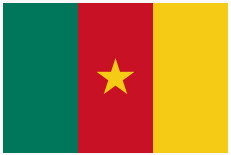 Drapeau du Cameroun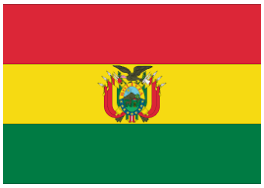 Drapeau de la Bolivie